Rentrée 2017 - La classe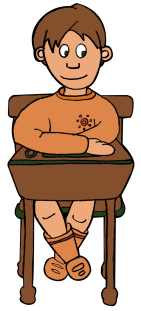 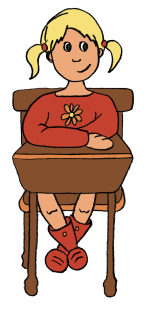 ………………………………………………………………………………………………………………………..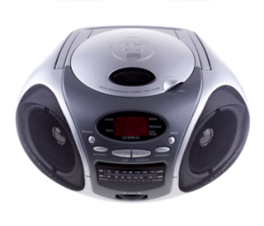 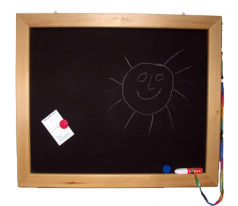 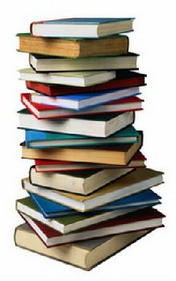 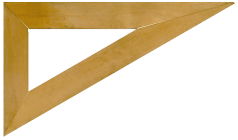 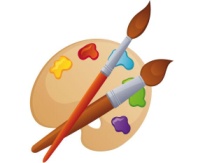 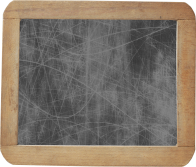 Informations généralesInformations généralesInformations généralesInformations généralesClasse deNombre d'élèvesNiveau scolaireNombre d’élèvesOutils disponiblesOutils disponiblesOutils disponibles   tableau à craies   évier   ……………………..   tableau blanc   atelier   ……………………..   autre tableau ……………..   étagères   ……………………..   lecteur CD   armoire   ……………………..   lecteur CD / MP3   ……………………..   ……………………..   lecteur CD / USB   ……………………..   ……………………..Séries pour les élèvesSéries pour les élèvesManuels / DictionnairesLittérature de jeunesse………………………………………………………………………………………………………………………………………………………………………………………………………………………………………………………………………………………………………………………………………………………………………………………………………………………………………………………………………………………………………………………………………………………………………………………………………………………………………………………………………………………………………………………………………………………………………………………………………………………………………………………………………………………………………………………………………………………………………………………………………………………………………………………………Commandes : outils pour l'enseignant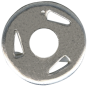 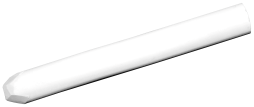 Commandes : outils pour l'enseignantCommandes : outils pour l'enseignantCommandes : outils pour l'enseignantNomNomNombreDétails (format, couleur…)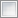 patafixcraies blanchescraies de couleurrègle tableauéquerre tableaucompas tableautrombonespost-itsbrosse tableauéponge tableauaimants tableaumarqueursruban adhésifagrafeuseagrafespunaisesCommandes : outils pour les élèvesCommandes : outils pour les élèvesCommandes : outils pour les élèvesCommandes : outils pour les élèvesNomNomNombreDétails (format, couleur…)ciseaux droitiers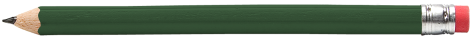 ciseaux gauchersrègleséquerrescompasgommescollesstylos bleusstylos vertsstylos rougesstylos noirscrayons papiertaille-crayonsardoisesfeutres effaçablesCommandes : cahiers, feuilles, classeurs, pochettes…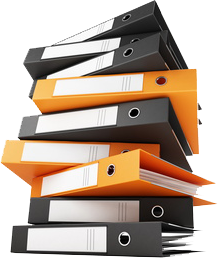 Commandes : cahiers, feuilles, classeurs, pochettes…Commandes : cahiers, feuilles, classeurs, pochettes…Commandes : cahiers, feuilles, classeurs, pochettes…NomNomNombreDétails (format, couleur…)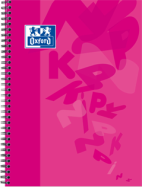 Commandes : arts visuelsCommandes : arts visuelsCommandes : arts visuelsCommandes : arts visuelsNomNomNombreDétails (format, couleur…)feuilles affichagepeinturepinceauxpalettescrayons de couleursfeutrespastelsencreCommandes : diversCommandes : diversCommandes : diversCommandes : diversCommandes : diversNomNomEcoleClasseDétails (format, couleur…)cahier d'appelcahier de liaisonNotes diverses……………………………………………………………………………………………………………………………………………………………..……………………………………………………………………………………………………………………………………………………………..……………………………………………………………………………………………………………………………………………………………..……………………………………………………………………………………………………………………………………………………………..……………………………………………………………………………………………………………………………………………………………..……………………………………………………………………………………………………………………………………………………………..……………………………………………………………………………………………………………………………………………………………..……………………………………………………………………………………………………………………………………………………………..……………………………………………………………………………………………………………………………………………………………..……………………………………………………………………………………………………………………………………………………………..……………………………………………………………………………………………………………………………………………………………..……………………………………………………………………………………………………………………………………………………………..……………………………………………………………………………………………………………………………………………………………..……………………………………………………………………………………………………………………………………………………………..……………………………………………………………………………………………………………………………………………………………..……………………………………………………………………………………………………………………………………………………………..……………………………………………………………………………………………………………………………………………………………..